РЕСПУБЛИКА ДАГЕСТАНСОБРАНИЕ ДЕПУТАТОВ МУНИЦИПАЛЬНОГО РАЙОНА «ДЕРБЕНТСКИЙ РАЙОН»368600, г. Дербент, ул. Гагарина, 23                                                                                                              тел: 4-31-75Утверждаю     Председатель Собрания депутатов    МР «Дербентский  район» .                                                                                                                                            _____    Семедов М.А.                                                  Повестка дня                          шестой   сессии Собрания депутатов                муниципального района «Дербентский район3 марта 2017г.                                                                          г.Дербент                                                                 1.Отчет   главы МР «Дербентский район» о результатах своей  деятельности  и  результатах  работы  администрации  за 2016 год.Информация-  глава  администрации МР «Дербентский район» Джелилов М.Х.          2.Обсуждение  Послания  Главы Республики Дагестан  Народному  Собранию Республики  Дагестан  от 6 февраля 2017 года. Информация-  глава  администрации МР «Дербентский район» Джелилов М.Х.3.О внесении изменений в решение сессии Собрания Депутатов МР «Дербентский район» от 28 декабря 2016 года № 4/9 «Об установлении корректирующего коэффициента (К2)на 2017 год по единому налогу на вмененный доход на территории Дербентского района».Информация-заместитель главы администрации МР «Дербентский район» Бабаев С.Э.4.Разное.Заседание Собрания  МР «Дербентский  район» состоится 3 марта 2017 года  в  10 часов в  актовом  зале  администрации МР «Дербентский  район» по адресу : г.Дербент ул.Гагарина 23.      Председатель Собрания депутатов    МР «Дербентский район»                                                            Семедов М.А.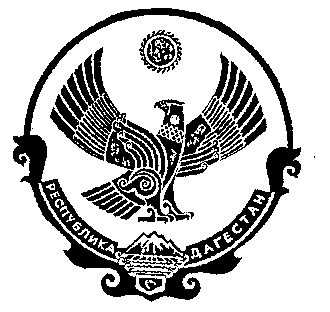 